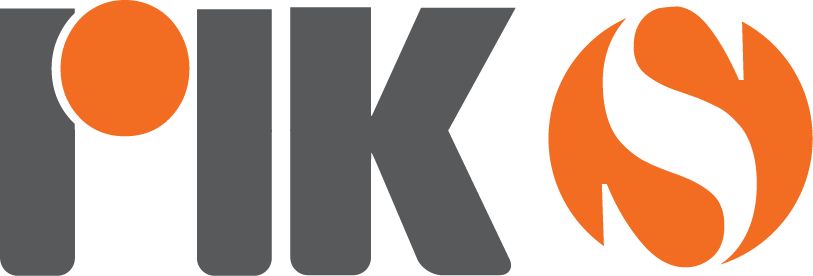 ΔΟΡΥΦΟΡΙΚΗ ΕΚΠΟΜΠΗ RIK SAT27 ΙΟΥΛΙΟΥ – 2 ΑΥΓΟΥΣΤΟΥ 2019Διεύθυνση: 	ΡΙΚ-Τηλεόραση		Τ.Κ. 24824		1397 Λευκωσία-ΚύπροςΤηλέφωνο:	357-22-862426 / 22-862147Fax:		357-22-330241Email:	despo.karpi@cybc.com.cywww.riknews.com.cyΣΑΒΒΑΤΟ 27 ΙΟΥΛΙΟΥ07.45 	Καλημέρα κύριε Τάκη (Ε)	(ΜΕ ΡΙΚ ΕΝΑ)08.15  Βήματα στην άμμο (Ε)	(ΜΕ ΡΙΚ ΕΝΑ)08.45	Καμώματα τζι Αρώματα (Ε) (ΜΕ ΡΙΚ ΕΝΑ)10.30	Χάλκινα Χρόνια (Ε)(ΜΕ ΡΙΚ ΕΝΑ)12.30 Road Trip (Ε)	(ΑΠΟ ΠΡΟΗΓΟΥΜΕΝΟ ΣΑΒΒΑΤΟ)13.00  Φάκελοι Κύπρος (Ε) (ΜΕ ΡΙΚ ΕΝΑ)14.00	Ειδήσεις	(ΜΕ ΡΙΚ ΕΝΑ)14.15	Προσωπογραφίες (Ε)(ΜΕ ΡΙΚ ΕΝΑ)15.00	Πεταλούδα (Ε)(ΜΕ ΡΙΚ ΕΝΑ)16.00	Άκου να Δείς (Ε) (ΜΕ ΡΙΚ ΕΝΑ)17.00 ΑrtCafe (Ε)(ΜΕ ΡΙΚ ΕΝΑ)18.00 Ειδήσεις          (ΜΕ ΡΙΚ ΕΝΑ) 	18.20	Κυπριώτικο Σκετς «Ο Αζουλής» (Ε) 	(ΜΕ ΡΙΚ ΕΝΑ)18.50	Road Trip (Ε)	(ΜΕ ΡΙΚ ΕΝΑ)19.20	Πεταλούδα (Ε)	 (ΜΕ ΡΙΚ ΕΝΑ)20.00	Ειδήσεις           (ΜΕ ΡΙΚ ΕΝΑ) ΣΑΒΒΑΤΟ 27 ΙΟΥΛΙΟΥ (ΣΥΝΕΧΕΙΑ)21.05	Σάββατο κι Απόβραδο (Ε)(ΑΡΧΕΙΟ)23.00	Ειδήσεις(ΜΕ ΡΙΚ ΕΝΑ)23.05 Ειδήσεις στην αγγλική και τουρκική(ΜΕ ΡΙΚ ΔΥΟ)23.15  ΑrtCafe (Ε)	(DELAY ΡΙΚ ΕΝΑ)00.15	Βήματα στην άμμο (Ε)		(DELAY ΡΙΚ ΕΝΑ)01.15  Προσωπογραφίες (Ε)  	(DELAY ΡΙΚ ΕΝΑ)02.00	Ειδήσεις	(DELAY ΡΙΚ ΕΝΑ)03.00	Άκου να Δεις (Ε)	(DELAY ΡΙΚ ΕΝΑ)04.00   Σάββατο κι Απόβραδο (Ε)(ΑΡΧΕΙΟ)06.00 Κυπριώτικο Σκετς «Ο Αζουλής» (Ε) 	(DELAY ΡΙΚ ΕΝΑ)06.30	Road Trip (Ε)	(DELAY ΡΙΚ ΕΝΑ)07.00  Πεταλούδα (Ε)	(DELAY ΡΙΚ ΕΝΑ)ΚΥΡΙΑΚΗ 28 ΙΟΥΛΙΟΥ07.30	Θεία Λειτουργία 	(ΜΕ ΡΙΚ ΕΝΑ)10.10 Καμώματα τζι Αρώματα (Ε)	(ΜΕ ΡΙΚ ΕΝΑ)11.10	Road Trip (Ε)	(ΜΕ ΡΙΚ ΕΝΑ)11.40 Χωρίς Αποσκευές (Ε)(ΜΕ ΡΙΚ ΕΝΑ)12.10	Χάλκινα Χρόνια (Ε)(ΜΕ ΡΙΚ ΕΝΑ)13.30	Αμύνεσθαι Περί Πάτρης 	(ΜΕ ΡΙΚ ΕΝΑ)14.00	Ειδήσεις	(ΜΕ ΡΙΚ ΕΝΑ)14.15	ΑrtCafe (Ε)            (ΜΕ ΡΙΚ ΕΝΑ)15.15 Ντοκιμαντέρ «Μήνυμα σε πλαστικό μπουκάλι»          (ΜΕ ΡΙΚ ΕΝΑ)16.15 Τετ-Α-Τετ (Ε)	(ΜΕ ΡΙΚ ΕΝΑ)17.30 Σπίτι στη Φύση (Ε)	(ΜΕ ΡΙΚ ΕΝΑ)18.00	Ειδήσεις	(ΜΕ ΡΙΚ ΕΝΑ)18.15	Κυπριώτικο Σκετς «Ο Αζουλής» (Ε)	(ΜΕ ΡΙΚ ΕΝΑ)18.50 Χωρίς Αποσκευές (Ε)	(ΜΕ ΡΙΚ ΕΝΑ)19.20	Πεταλούδα (Ε)	(ΜΕ ΡΙΚ ΕΝΑ)20.00	Ειδήσεις	(ΜΕ ΡΙΚ ΕΝΑ)ΚΥΡΙΑΚΗ 28 ΙΟΥΛΙΟΥ (Συνέχεια)21.05 Τετ Α Τετ (Ε)	(ΜΕ ΡΙΚ ΕΝΑ)22.15  Άκρη του Παράδεισου (Ε)(ΑΡΧΕΙΟ)	23.00	Ειδήσεις	(ΑΠΟ ΡΙΚ ΕΝΑ) 23.15	Ειδήσεις στην Αγγλική και Τουρκική	(ΜΕ ΡΙΚ ΔΥΟ)23.30   Road Trip (Ε)	(DELAY ΡΙΚ ΕΝΑ)	24.00  Ντοκιμαντέρ «Μήνυμα σε πλαστικό μπουκάλι» 	(DELAY ΡΙΚ ΕΝΑ)	01.00	Ειδήσεις(DELAY ΡΙΚ ΕΝΑ)	02.00 Τετ-Α-Τετ (Ε)	(DELAY ΡΙΚ ΕΝΑ)	03.00 ΑrtCafe (Ε)	(DELAY ΡΙΚ ΕΝΑ)04.00  Αμύνεσθαι Περί Πάτρης	(DELAY ΡΙΚ ΕΝΑ)04.30  Άκρη του Παράδεισου (Ε)(ΑΡΧΕΙΟ)	05.00 Κυπριώτικο Σκετς «Ο Αζουλής» (Ε)	(DELAY ΡΙΚ ΕΝΑ)05.30 Xωρίς Αποσκευές	(DELAY ΡΙΚ ΕΝΑ)06.00  Πεταλούδα (Ε)	(DELAY ΡΙΚ ΕΝΑ)ΔΕΥΤΕΡΑ 29 ΙΟΥΛΙΟΥ08.00	Όμορφη μέρα-κάθε μέρα (Ε)	(ΜΕ ΡΙΚ ΕΝΑ)09.30  Ιστορίες του Χωρκού (Ε)(ΑΡΧΕΙΟ)10.00	Ντοκιμαντέρ «Γυμνάσιο Ριζοκαρπάσου» (Ε)	(ΑΡΧΕΙΟ)11.00 Ντοκιμαντέρ «ΑΓΙΑ ΜΑΥΡΑ ΚΑΙ ΑΓΙΟΣ ΤΙΜΟΘΕΟΣ - ΚΟΙΛΑΝΙ - 	ΜΑΧΑΙΡΑΔΟ»	(ΑΡΧΕΙΟ)11.30	Από μέρα σε μέρα	(ΜΕ ΡΙΚ ΕΝΑ)14.30 Εμείς κι ο Κόσμος μας	(ΜΕ ΡΙΚ ΕΝΑ)15.35	Χρυσές Συνταγές (Ε)	(ΜΕ ΡΙΚ ΕΝΑ)16.30 Μανώλης και Κατίνα (Ε)	(ΑΡΧΕΙΟ)17.00	Happy Hour (Ε)	(ΜΕ ΡΙΚ ΕΝΑ)18.00	Ειδήσεις και στη νοηματική	(ΜΕ ΡΙΚ ΕΝΑ)18.25	Πέτρινο Ποτάμι (Ε)(ΑΡΧΕΙΟ)19.15	Μάθε Τέχνη(ΑΡΧΕΙΟ)19.25  Καμώματα τζι Αρώματα (Ε)(ΑΠΟ ΡΙΚ ΕΝΑ)20.00 Ειδήσεις (ΜΕ ΡΙΚ ΕΝΑ)21.05	Χάλκινα Χρόνια  (Ε)(ME ΡΙΚ ΕΝΑ)22.00 	Μοιραία Φεγγάρια (Ε)(ΑΡΧΕΙΟ)ΔΕΥΤΕΡΑ 29 ΙΟΥΛΙΟΥ (ΣΥΝΕΧΕΙΑ)23.00   Ειδήσεις(ΜΕ ΡΙΚ ΕΝΑ)23.05 Χρυσές Συνταγές (Ε)	(ΑΠΟ DELAY ΡΙΚ ΕΝΑ)23.55  Ειδήσεις στην αγγλική και τουρκική(ΑΠΟ ΡΙΚΔΥΟ)24.00   Εμείς κι ο Κόσμος μας	(ΑΠΟ DELAY ΡΙΚ ΕΝΑ)01.00  Happy Hour (Ε)	(ΑΠΟ DELAY ΡΙΚ ΕΝΑ)02.00  Μανώλης και Κατίνα (Ε)	(ΑΡΧΕΙΟ)02.30   Ειδήσεις(ΑΠΟ DELAY ΡΙΚ ΕΝΑ)03.30  Πέτρινο Ποτάμι (Ε)(ΑΡΧΕΙΟ)04.30	Μοιραία Φεγγάρια (Ε)(ΑΡΧΕΙΟ)05.30  Καμώματα τζι Αρώματα (Ε)	(ΑΠΟ DELAY ΡΙΚ ΕΝΑ)06.00  Χάλκινα Χρόνια (Ε)	(ΑΠΟ DELAY ΡΙΚ ΕΝΑ)ΤΡΙΤΗ 30 ΙΟΥΛΙΟΥ08.00	Όμορφη μέρα-κάθε μέρα (Ε)	(ΜΕ ΡΙΚ ΕΝΑ)09.30  Ιστορίες του Χωρκού (Ε)(ΑΡΧΕΙΟ)10.00	Ντοκιμαντέρ «Κώστας Μόντης ο αγαπημένος» (Ε)	(ΑΡΧΕΙΟ)11.00 Θαλασσογραφία (Ε)(ΑΡΧΕΙΟ)11.30	Από μέρα σε μέρα	(ΜΕ ΡΙΚ ΕΝΑ)14.30 Εμείς κι ο Κόσμος μας	(ΜΕ ΡΙΚ ΕΝΑ)15.35	Χρυσές Συνταγές (Ε)	(ΜΕ ΡΙΚ ΕΝΑ)16.30 Μανώλης και Κατίνα (Ε)	(ΑΡΧΕΙΟ)17.00	Happy Hour (Ε)	(ΜΕ ΡΙΚ ΕΝΑ)18.00	Ειδήσεις και στη νοηματική	(ΜΕ ΡΙΚ ΕΝΑ)18.25	Πέτρινο Ποτάμι (Ε)(ΑΡΧΕΙΟ)19.15	Μάθε Τέχνη(ΑΡΧΕΙΟ)19.25  Καμώματα τζι Αρώματα (Ε)(ΑΠΟ ΡΙΚ ΕΝΑ)20.00 Ειδήσεις (ΜΕ ΡΙΚ ΕΝΑ)21.05	Χάλκινα Χρόνια  (Ε)(ME ΡΙΚ ΕΝΑ)22.00 	Μοιραία Φεγγάρια (Ε)(ΑΡΧΕΙΟ)ΤΡΙΤΗ 30 ΙΟΥΛΙΟΥ (ΣΥΝΕΧΕΙΑ)	23.00   Ειδήσεις(ΜΕ ΡΙΚ ΕΝΑ)23.05 Χρυσές Συνταγές (Ε)	(ΑΠΟ DELAY ΡΙΚ ΕΝΑ)23.55  Ειδήσεις στην αγγλική και τουρκική(ΑΠΟ ΡΙΚΔΥΟ)24.00   Εμείς κι ο Κόσμος μας	(ΑΠΟ DELAY ΡΙΚ ΕΝΑ)01.00  Happy Hour (Ε)	(ΑΠΟ DELAY ΡΙΚ ΕΝΑ)02.00  Μανώλης και Κατίνα (Ε)	(ΑΡΧΕΙΟ)02.30   Ειδήσεις(ΑΠΟ DELAY ΡΙΚ ΕΝΑ)03.30  Πέτρινο Ποτάμι (Ε)(ΑΡΧΕΙΟ)04.30	Μοιραία Φεγγάρια (Ε)(ΑΡΧΕΙΟ)05.30  Καμώματα τζι Αρώματα (Ε)	(ΑΠΟ DELAY ΡΙΚ ΕΝΑ)06.00  Χάλκινα Χρόνια (Ε)	(ΑΠΟ DELAY ΡΙΚ ΕΝΑ)ΤΕΤΑΡΤΗ 31 ΙΟΥΛΙΟΥ08.00	Όμορφη μέρα-κάθε μέρα (Ε)	(ΜΕ ΡΙΚ ΕΝΑ)09.30  Ιστορίες του Χωρκού (Ε)(ΑΡΧΕΙΟ)10.00	ΤΕΤΡΑΛΟΓΙΑ: Ο ΤΟΠΟΣ ΕΝ Ο ΑΝΘΡΩΠΟΣ - ΣΟΛΕΑ, Η ΧΡΥΣΗ 	ΚΟΙΛΑΔΑ		(ΑΡΧΕΙΟ D_136397)11.00 Θαλασσογραφία (Ε)	(ΑΡΧΕΙΟ)11.30	Από μέρα σε μέρα	(ΜΕ ΡΙΚ ΕΝΑ)14.30 Εμείς κι ο Κόσμος μας	(ΜΕ ΡΙΚ ΕΝΑ)15.35	Χρυσές Συνταγές (Ε)	(ΜΕ ΡΙΚ ΕΝΑ)16.30 Μανώλης και Κατίνα (Ε)	(ΑΡΧΕΙΟ)17.00	Happy Hour (Ε)	(ΜΕ ΡΙΚ ΕΝΑ)18.00	Ειδήσεις και στη νοηματική	(ΜΕ ΡΙΚ ΕΝΑ)18.25	Πέτρινο Ποτάμι (Ε)(ΑΡΧΕΙΟ)19.15	Μάθε Τέχνη(ΑΡΧΕΙΟ)19.25  Καμώματα τζι Αρώματα (Ε)(ΑΠΟ ΡΙΚ ΕΝΑ)20.00 Ειδήσεις (ΜΕ ΡΙΚ ΕΝΑ)21.05	Χάλκινα Χρόνια (Ε)(ME ΡΙΚ ΕΝΑ)22.00 	Μοιραία Φεγγάρια (Ε)(ΑΡΧΕΙΟ)ΤΕΤΑΡΤΗ 31 ΙΟΥΛΙΟΥ (ΣΥΝΕΧΕΙΑ)23.00   Ειδήσεις(ΜΕ ΡΙΚ ΕΝΑ)23.05 Χρυσές Συνταγές (Ε)	(ΑΠΟ DELAY ΡΙΚ ΕΝΑ)23.55  Ειδήσεις στην αγγλική και τουρκική(ΑΠΟ ΡΙΚΔΥΟ)24.00   Εμείς κι ο Κόσμος μας	(ΑΠΟ DELAY ΡΙΚ ΕΝΑ)01.00  Happy Hour (Ε)	(ΑΠΟ DELAY ΡΙΚ ΕΝΑ)02.00  Μανώλης και Κατίνα (Ε)	(ΑΡΧΕΙΟ)02.30   Ειδήσεις(ΑΠΟ DELAY ΡΙΚ ΕΝΑ)03.30  Πέτρινο Ποτάμι (Ε)(ΑΡΧΕΙΟ)04.30	Μοιραία Φεγγάρια (Ε)(ΑΡΧΕΙΟ)05.30  Καμώματα τζι Αρώματα (Ε)	(ΑΠΟ DELAY ΡΙΚ ΕΝΑ)06.00  Χάλκινα Χρόνια (Ε)	(ΑΠΟ DELAY ΡΙΚ ΕΝΑ)ΠΕΜΠΤΗ 1 ΑΥΓΟΥΣΤΟΥ 08.00	Όμορφη μέρα-κάθε μέρα (Ε)	(ΜΕ ΡΙΚ ΕΝΑ)09.30  Ιστορίες του Χωρκού (Ε)(ΑΡΧΕΙΟ)10.00	ΤΕΤΡΑΛΟΓΙΑ: ΕΣ ΓΗΝ ΕΝΑΛΙΑΝ - ΠΥΡΦΟΡΑ ΓΗ, ΑΙΜΑ ΠΟΥ ΡΕΕΙ 	(ΑΡΧΕΙΟ D_136396)11.00	«Κεφαλονιά Το στολίδι του Ιονίου» (Ε)	(ΑΡΧΕΙΟ)11.30	Από μέρα σε μέρα	(ΜΕ ΡΙΚ ΕΝΑ)14.30 Εμείς κι ο Κόσμος μας	(ΜΕ ΡΙΚ ΕΝΑ)15.35	Χρυσές Συνταγές (Ε)	(ΜΕ ΡΙΚ ΕΝΑ)16.30 Μανώλης και Κατίνα (Ε)	(ΑΡΧΕΙΟ)17.00	Happy Hour (Ε)	(ΜΕ ΡΙΚ ΕΝΑ)18.00	Ειδήσεις και στη νοηματική	(ΜΕ ΡΙΚ ΕΝΑ)18.00	Ειδήσεις και στη νοηματική	(ΜΕ ΡΙΚ ΕΝΑ)18.25	Πέτρινο Ποτάμι (Ε)(ΑΡΧΕΙΟ)19.15	Μάθε Τέχνη(ΑΡΧΕΙΟ)19.25  Καμώματα τζι Αρώματα (Ε)(ΑΠΟ ΡΙΚ ΕΝΑ)20.00 Ειδήσεις (ΜΕ ΡΙΚ ΕΝΑ)21.05	Χάλκινα Χρόνια (Ε)(ME ΡΙΚ ΕΝΑ)ΠΕΜΠΤΗ 1 ΑΥΓΟΥΣΤΟΥ (ΣΥΝΕΧΕΙΑ)	22.00 	Μοιραία Φεγγάρια (Ε)(ΑΡΧΕΙΟ)23.00   Ειδήσεις(ΜΕ ΡΙΚ ΕΝΑ)23.05 Χρυσές Συνταγές (Ε)	(ΑΠΟ DELAY ΡΙΚ ΕΝΑ)23.55  Ειδήσεις στην αγγλική και τουρκική(ΑΠΟ ΡΙΚΔΥΟ)24.00   Εμείς κι ο Κόσμος μας	(ΑΠΟ DELAY ΡΙΚ ΕΝΑ)01.00  Happy Hour (Ε)	(ΑΠΟ DELAY ΡΙΚ ΕΝΑ)02.00  Μανώλης και Κατίνα (Ε)	(ΑΡΧΕΙΟ)02.30   Ειδήσεις(ΑΠΟ DELAY ΡΙΚ ΕΝΑ)03.30  Πέτρινο Ποτάμι (Ε)(ΑΡΧΕΙΟ)04.30	Μοιραία Φεγγάρια (Ε)(ΑΡΧΕΙΟ)05.30  Καμώματα τζι Αρώματα (Ε)	(ΑΠΟ DELAY ΡΙΚ ΕΝΑ)06.00  Χάλκινα Χρόνια (Ε)	(ΑΠΟ DELAY ΡΙΚ ΕΝΑ)ΠΑΡΑΣΚΕΥΗ 2 ΑΥΓΟΥΣΤΟΥ08.00	Όμορφη μέρα-κάθε μέρα (Ε)	(ΜΕ ΡΙΚ ΕΝΑ)09.30  Ιστορίες του Χωρκού (Ε)(ΑΡΧΕΙΟ)10.00	ΤΕΤΡΑΛΟΓΙΑ - Η ΡΩΜΙΟΣΥΝΗ ΕΝ ΦΥΛΗ ΣΥΝΟΤΖΙΑΙΡΗ ΤΟΥ 	ΚΟΣΜΟΥ	(ΑΡΧΕΙΟ D_571393)11.00	«Παναγία Τσαμπίκα» (Ε)	(ΜΕ ΡΙΚ ΕΝΑ)11.30	Από μέρα σε μέρα	(ΜΕ ΡΙΚ ΕΝΑ)14.30 Εμείς κι ο Κόσμος μας	(ΜΕ ΡΙΚ ΕΝΑ)15.35	Χρυσές Συνταγές (Ε)	(ΜΕ ΡΙΚ ΕΝΑ)16.30 Μανώλης και Κατίνα (Ε)	(ΑΡΧΕΙΟ)17.00	Happy Hour (Ε)	(ΜΕ ΡΙΚ ΕΝΑ)18.00	Ειδήσεις και στη νοηματική	(ΜΕ ΡΙΚ ΕΝΑ)18.25	Πέτρινο Ποτάμι (Ε)(ΑΡΧΕΙΟ)19.15	Μάθε Τέχνη(ΑΡΧΕΙΟ)19.25  Καμώματα τζι Αρώματα (Ε)(ΑΠΟ ΡΙΚ ΕΝΑ)20.00 Ειδήσεις (ΜΕ ΡΙΚ ΕΝΑ)21.05	Χάλκινα Χρόνια (Ε)(ME ΡΙΚ ΕΝΑ)22.00 	Μοιραία Φεγγάρια (Ε)(ΑΡΧΕΙΟ)ΠΑΡΑΣΚΕΥΗ 2 ΑΥΓΟΥΣΤΟΥ (ΣΥΝΕΧΕΙΑ)23.00   Ειδήσεις(ΜΕ ΡΙΚ ΕΝΑ)23.05 	Χρυσές Συνταγές (Ε)	(ΑΠΟ DELAY ΡΙΚ ΕΝΑ)23.55  Ειδήσεις στην αγγλική και τουρκική(ΑΠΟ ΡΙΚΔΥΟ)24.00   Εμείς κι ο Κόσμος μας	(ΑΠΟ DELAY ΡΙΚ ΕΝΑ)01.00  Happy Hour	(ΑΠΟ DELAY ΡΙΚ ΕΝΑ)02.00  Μανώλης και Κατίνα (Ε)	(ΑΡΧΕΙΟ)02.30   Ειδήσεις(ΑΠΟ DELAY ΡΙΚ ΕΝΑ)03.30  Πέτρινο Ποτάμι (Ε)(ΑΡΧΕΙΟ)04.30	Μοιραία Φεγγάρια (Ε)(ΑΡΧΕΙΟ)05.30  Καμώματα τζι Αρώματα (Ε)	(ΑΠΟ DELAY ΡΙΚ ΕΝΑ)06.00  Χάλκινα Χρόνια (Ε)	(ΑΠΟ DELAY ΡΙΚ ΕΝΑ)